Форма обученияОбучение ведется на бюджетной и на контрактной основе. Срок обучения 4 года. Прием и зачислениеЗачисление проводится на базе 11 класса по результатам общереспубликанского тестирования и на базе СПО по результатам собеседования.Прием документов начнется в конце июня по результатам ОРТ НЕОБХОДИМЫЕ ДОКУМЕНТЫ:  1.Аттестат или диплом(оригинал);  2. Сертификат ОРТ (кроме основного теста обязателен предметный тест математика);  3. Паспорт или другие документы (оригинал и копия), удостоверяющие личность абитуриента; 4. Копия приписного свидетельства или военного билета (для военнообязанных); 5. Фотографии 4 шт. (3х4);Информацию о нашей кафедре можете получить на сайте:www.kstu.kg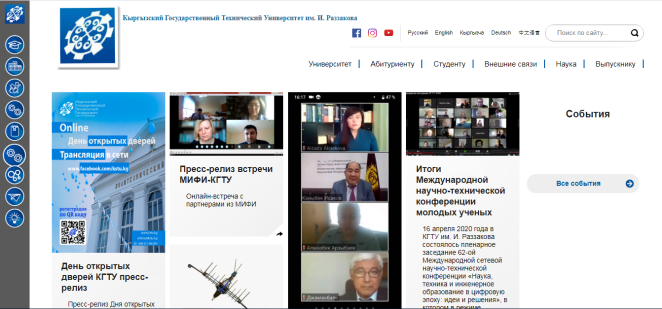 Наш адрес:720044, Бишкек просп.Ч. Айтматова,66КГТУ им. И. Раззакова 2/219 зав. каф. «ПМиИ» 2/512 кафедра «ПМиИ»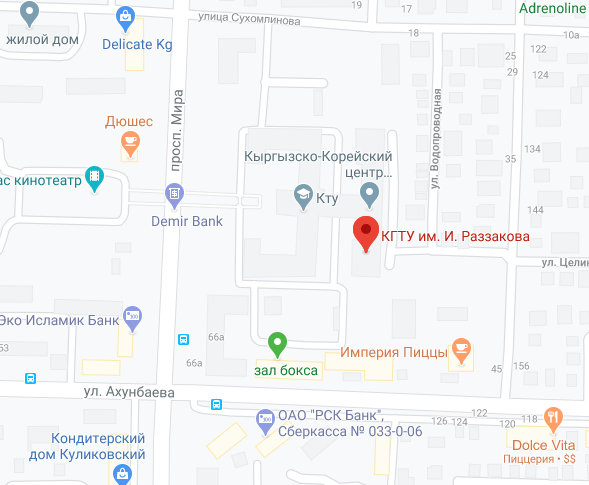 Контакты:Тел: 0312 54-29-45          0312 54-51-58 E-mail: pmi_kstu@mail.ru Зав.кафедрой: rtoko@mail.ru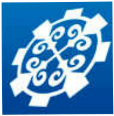 КЫРГЫЗСКИЙ ГОСУДАРСТВЕННЫЙ ТЕХНИЧЕСКИЙ УНИВЕРСИТЕТ им. И. РаззаковаФакультет информационных технологийКафедра «Прикладная математика и информатика»Профиль «Электронный бизнес»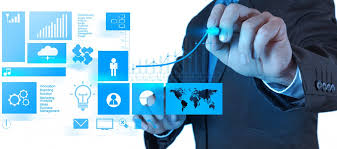 Бишкек 2020О специальностиБизнес-информатика - одна из самых молодых и перспективных специальностей современного высшего образования, новая область профессиональной деятельности, формирующаяся на стыке экономики, менеджмента и информационно-коммуникационных технологий (ИКТ).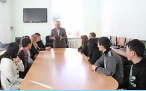 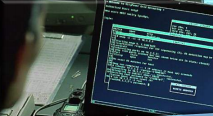 На младших курсах подготовки основное внимание уделяется естественнонаучным дисциплинам, базовой подготовке в области информационных технологий (информатика и программирование, базы данных, архитектура и проектирование информационных систем (ИС)), общим математическим дисциплинам , экономическим (экономическая теория, бухгалтерский и управленческий учет) и гуманитарным дисциплинам.Специальные дисциплины, такие, как  управление персоналом, моделирование и оптимизация бизнес-процессов, проектирование информационных систем и т.д., появляются на третьем-четвертом курсах.Будущая профессия: кем работать?На сегодняшний день рынок труда нуждается в специалистах бизнес-информатики. Работу можно найти во всех областях связанных с ИКТ.Бизнес-аналитикиОсновные курсы дисциплин:Микро- макроэкономика;Бухгалтерский и управленческий учет; Операционные системы; Основы компьютерной графики;Системы программирования; Налоги и налогообложение;Базы данных; Алгоритмизация и программирование;Интернет программирование;Объектно- ориентированный анализ и программирование;Моделирование бизнес процессов;Управление IT- сервисами; Основы Web- дизайна; Вычислительные сети, системы и телекоммуникации;Банковское дело;Методы и средства защиты компьютерной безопасности;Прикладные программы Matlab, Maple; Прикладная программа Mathcad;Java- программирование;Современные технологии програмирования;Автоматизация учета на предприятии.